Foundation Children - Silly QuestionsAsk your child to read the captions below and answer yes or no.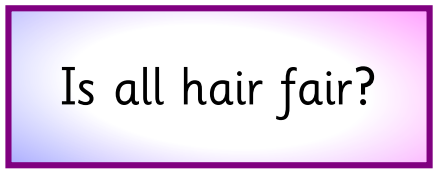 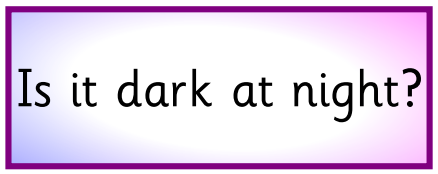 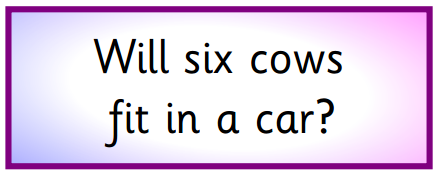 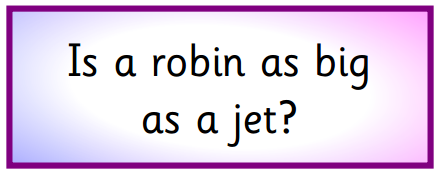 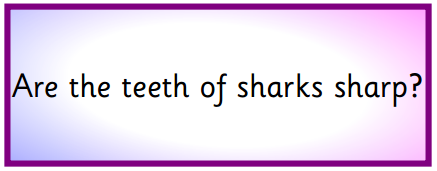 